Установка поглощения газовых выбросовУстановка УПГВ предназначена для поглощения из отработавших газов различных вредных компонентов: СО, NOx, SO2, H2S, пыли, сажи. Установка может применяться для поглощения выбросов отработавших газов энергоустановок (котлы, печи, двигатели внутреннего сгорания, аппараты химических технологий), а также для очистки вентиляционных и запыленных газовых потоков.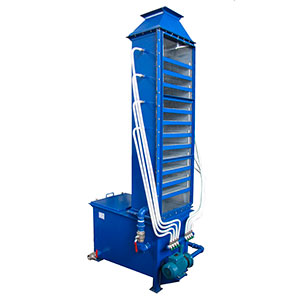 Установка применяется в стационарных системах вентиляции производственных объектов. Установка не может быть применена для очистки газовоздушных смесей от технологических установок, в которых взрывоопасные вещества нагреваются выше температуры их воспламенения или находятся под избыточным давлением.Артикул: 03.00.03ТЕХНИЧЕСКАЯ ХАРАКТЕРИСТИКА1. Производительность по газу, м3сдо 0,52. Цикл водопотреблениязамкнутый3. Расход воды в среднем, м3сут14. Агрегат электронасосный4.1. Насос центробежный консольный, типСМ41Е «Calpeda»4.1.1. Объемная подача, м3ч154.1.2. Полный напор, м.вод.ст23,54.2. Электродвигатель4.2.1. Частота вращения, об/мин29004.2.2. Мощность, кВт1,15. Вентилятор центробежный, типВДС-5Ш5.1. Электродвигатель, типАИР112М25.2. Частота вращения, об/мин30005.3. Мощность, кВт7,56. Температура газовых выбросов на входе/выходе, 0Сдо 125/507. Установленная мощность, кВт8,68. Габаритные размеры (ДхШхВ)/ Масса, мм / кг1300 х 890 х 1845 /400Возможны изменения основных параметров по Вашему техническому заданиюВозможны изменения основных параметров по Вашему техническому заданию* Производитель имеет право без предварительного уведомления вносить изменения в изделие, которые не ухудшают его технические характеристики, а являются результатом работ по усовершенствованию его конструкции или технологии производства* Производитель имеет право без предварительного уведомления вносить изменения в изделие, которые не ухудшают его технические характеристики, а являются результатом работ по усовершенствованию его конструкции или технологии производства